Niveaubestimmende Aufgaben – Geographie – Schuljahrgänge 7/8Die Toshka-Region in Ägypten – 
Ein Konflikt mit einem sensiblen Naturraum?1.	Einordnung in den Fachlehrplan2.	Anregungen und Hinweise zum unterrichtlichen Einsatzder Moodlekurs zur NbA steht zum Download bereit unter https://moodle.bildung-lsa.de/einsteiger/course/view.php?id=3 und ist für alle Einsteigermoodle-Nutzer im Lehrerzimmer zu sehen. Kontakt bei Fragen: lisa-selessa@sachsen-anhalt.deEinbettung des Moodle-Kurses in eine Sequenz zur Erarbeitungdas Toshka-Projekt ist eine Thematik, die das typische Unterrichtsthema (Assuanstaudamm) ersetzen oder erweitern kanndas Toshka-Projekt ist im Vergleich zum Thema „Assuanstaudamm“ aktuellerdie Methode „Kausalkette“ sollte bestenfalls den SuS bekannt sein, damit die NbA in dieser Hinsicht reibungslos durchgeführt werden kannBearbeitung am PC empfehlenswert aufgrund der Bearbeitung von Text-Dateien Atlanten(digital/analog) als Differenzierungsmöglichkeit einsetzbaranaloge Durchführung der NbA nur begrenzt möglich, spätestens ab Aufgabe 3 schwierigeine analoge Durchführung hätte eine sehr hohe Materialnutzung zur Folgefür die Aufgabe 1a und 4 in den Vollbildmodus wechselneine Differenzierung hinsichtlich schneller SuS sollte situationsabhängig erfolgen (analog oder digital)die Aufgabe 4 kann als Zusatzaufgabe gesehen werden, wenn nach der Aufgabe 3b eine Kontrolle der Arbeitsergebnisse erfolgtdas Einrichten der Schülerkonten sollte von Seiten der Schule erfolgen bzw. sollten diese bestenfalls vorhanden sein, da es Probleme bei der Anmeldung über den Gastzugang gab3.	Erwartungshorizont4.	QuellenverzeichnisKompetenzschwerpunkt: Unterschiedliche Natur- und Lebensräume analysierenZu entwickelnde Kompetenzen:Fachlehrplan:das Zusammenwirken von Geofaktoren in Trockenräumen analysiereneine Kausalkette zu Eingriffen des Menschen in den Naturhaushalt und deren Folgen auch mithilfe von Lernsoftware anfertigenGrundsatzband:verstehenden Lesens kontinuierlicher und nicht kontinuierlicher Texte weiterentwickeln und festigen (Sprachkompetenz)aufbauend auf vorhandene Kompetenzen Arbeitsmethoden, Arbeitstechniken und Lernstrategien weiterentwickeln, üben und anwenden (Lernkompetenz)komplexe Aufgabenstellungen zunehmend selbstständig analysieren, Zusammenhänge erschließen sowie wesentliche und unwesentliche Informationen unterscheiden, um zielgerichtet Lösungsmöglichkeiten zu erkennen. (Problemlösekompetenz)produzieren und präsentieren von Medienprodukten in verschiedenen Formaten (Medienkompetenz)Bezug zu grundlegenden Wissensbeständen:Trocken- und Konfliktraum OrientWüste, OaseKenntnisse zu den GeofaktorenMethode „Kausalkette“ bzw. dementsprechend Methode zuvor einführenTeilauf-gabeErwartete SchülerleistungAFBKB11a) 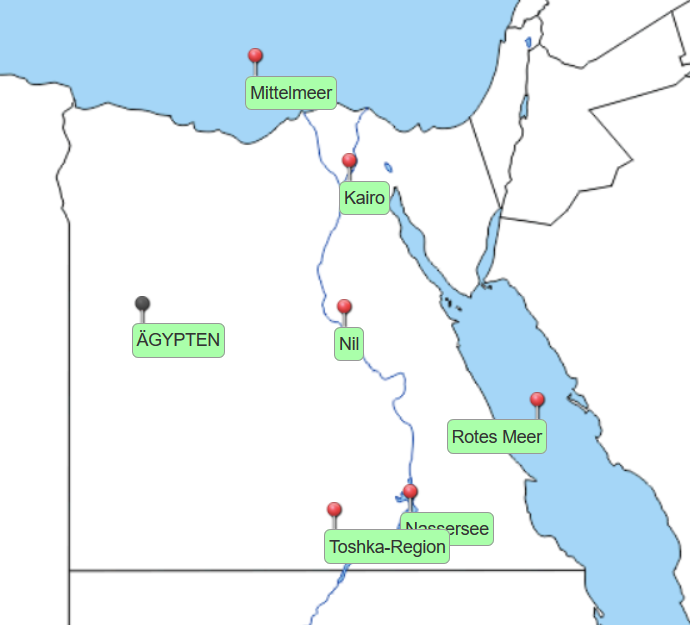 1b)Die Toshka-Region liegt im Süden Ägyptens. Sie liegt westlich vom Nassersee, mit dem die Region über einen Kanal verbunden ist. Die Toshka-Region befindet sich in der Vegetationszone der Wüsten und Halbwüsten.I/IIIIRORO2Hauptziele der ägyptischen Regierungdie Siedlungsfläche in Ägypten von 5% auf 25% steigern, durch die Erschließung der Toshka-Regiondie Bevölkerungsansammlung am Nil verringern, durch Umsiedlung von 3 Mio. MenschenIIE/EG33b)Wasser: hohe Verdunstung, nicht nutzbare Salzseen entstehenBios: Aussterben der wüstentypischen Tier- und PflanzenweltBoden: Vergiftung der Böden durch Düngung3c)Schaffung von Anbaufeldern - hoher Einsatz von Dünger -Vergiftung der BödenUmleitung des Nilwassers aufgrund von Hochwasser – Flutung der Toshka-Seen inmitten der Wüste - sehr hohe Wasserverdunstung - nicht nutzbare Salzseen entstehenIIIIIE/EGK4 SeiteName der QuelleUrsprung (Link oder Werk)Titelbild/Rahmen-situationPixabay: Wüstenlandschafthttps://pixabay.com/de/photos/w%C3%BCste-san-d%C3%BCnen-tal-landschaft-4940500/Aufgabe 1aD-Maps: Ägyptenkartehttps://d-maps.com/
carte.php?&num_car=918&
lang=deAufgabe 2Satellitenbild Toshkaregionhttps://visibleearth.nasa.gov/images/95131/lake-nasser-and-toshka-lakes-egypt/95133lAufgabe 3(Bild 1)Flickr:
Toshka Lakes, Southern Egypt, Feb. 2013https://www.flickr.com/photos/gridarendal/32047892046/Aufgabe 3(Bild 2)Wikimedia: 
Toshka syphon construction sitehttps://commons.wikimedia.org/wiki/File:Toshka_syphon_construction_site.jpgAufgabe 3(Bild 3)Flickr:
Irrigation plots between Lake Nasser and Toshka Lakes, Egypthttps://www.flickr.com/photos/gridarendal/31711531090/